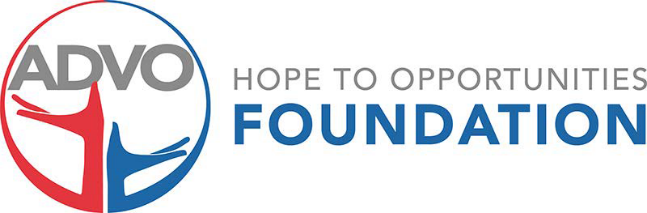 IBCA State Qualifying BBQ Cookoff BBQ for Hope – Benefiting Advo and Hope to Opportunities FoundationTeam Name: __________________________________________________________________ Head Cook: ___________________________________________________________________ Address: _____________________________________________________________________ City, State, Zip: ________________________________________________________________ Phone #: _____________________________ Alternate #: _____________________________ Email: _______________________________________________________________________ Team Members: 1). ____________________________________________________________ 2). __________________________________________________________________________ 3). __________________________________________________________________________Select Desired Entry Fee (Circle All That Apply) $150.00 team __________ $500 Banner and Team Sponsorship __________ (Logo on banner and all media)$1000 Awards and Team Sponsorship _________ (Logo on Banner, Awards, and all media)$2500 Title and Team Sponsorship _______ (Logo on all media, Speak at the awards ceremony, and 2 teams)Select Desired Categories (Check All That Apply)Brisket _______Chicken _______ Pork Spare Ribs ______Make check’s payable to: Hope to Opportunities Foundation, C/O Jeremy Bradford, 5241 S Washington, Amarillo TX 79110 or Make payment on-line at https://www.htofoundation.org/donate click “Donate Securely” then use Fundraising Event in drop down box. BBQ for Hope – October 13-14, 2023Rules & GuidelinesThis is an IBCA sanctioned event and will follow all IBCA rules and procedures. https://ibcabbq.org/All cook-off teams are required to submit a registration form and entry fee as outlined in these rules and guidelines, no credit can be extended. 1. Entry Fee: $150.00 per team. Teams shall consist of one (1) Head Cook and up to three (3) team members (collectively “contestants”). Sponsorship available, please contact Jeremy at jbradford@htofoundation.org2. Mandatory Meeting: A Head Cook meeting will take place at 7 pm in the Judging Area on Friday, October 14, 2023. 3. Cooked On Site: All meat entries must be prepared and cooked on site.  Half Chicken 1 Fully Jointed Chicken Half (Complete with wing, breast, thigh and leg), Pork Spare Ribs (Required: 8 Individual Pork Spare Ribs), Brisket (Required: 8 Full Slices).4. Cook-Off Site: A 20’x20’ cook-off site will be provided. Cook-off campsite set-up will start on Friday, October 14, 2023 at 2 pm. There are no water and/or electrical hook-ups available. Tap water will be available at the location. All outdoor tents and canopies must be anchored with water barrels or sandbags. Under no circumstances are teams to drill holes or tent stakes in the concrete or asphalt of the premises. If said damage is found to be present, the team will be fully responsible for repairing the damages to Advo/HTO specification. Security will be provided. TEAR DOWN of Cook-off site may begin on Saturday after last meat turn in or 4 pm and all equipment shall be off the grounds no later than Saturday, October 14, 2023 by 11 pm. It is the responsibility of the contestants to ensure that their cook-off site is cleaned and all trash is taken to the dumpster provided. All fires must be extinguished; all building materials or props must be hauled away from site. Any equipment left on the premises after 11 pm will become the property of the Advo/HTO BBQ Cook-off committee. It is imperative that cleanup is thorough and timely. 5. Sanitation: Cooks are to prepare and cook in a sanitary manner as much as possible. Cook-off teams are responsible for keeping the contest area clean of trash. 6. Open Fires: All open fires/fire pits shall have a barrier around it. No ground fires. Teams must have a fire extinguisher readily available. 7. Vehicle Traffic: All traffic lanes in the contest area must be open at all times. Vehicles will be allowed in cook-off area for drop off and pick up only on Friday from 2 pm – 11 pm and again on Saturday beginning at 5 am – 10 am. Vehicle traffic access will be monitored and one vehicle will be allowed in camp site if space allows. 8. Judging Trays: A tray will be provided with double number ticket. All judging containers shall be free of any markings. 9. Prohibited: No pets (except for service animals), no golf carts or ATV’s will be allowed on the event grounds. 10. Categories – Turn-times – Quantity: Will be decided by Head Judge prior to event. a. The promoter and /or Head Judge will advise all cooks of the exact quantities and cuts of meat that will be placed in the judging trays. 11. Turn-In Time: Turn-in times for each IBCA meat category shall be pre-set. Once this time is set and/or announced no changes will be made. A turn-in window of ten (10) minutes before and after the set turn-in time will be recognized. Judging trays received after that time will not be accepted for judging. a) Approximate Turn-in times: Chicken 12 noon; Pork Spare Ribs 1:30 pm and Brisket 3 pm. 12. Judging: All decisions of the Judges are final. Judging will consider Appearance, Aroma, Texture and Taste per IBCA rules.13. Responsibility/Liability: This is a family event. The Head Cook is responsible for the conduct of his/her team members and guests. Advo/HTO Cook-off Committee and volunteers are not responsible or liable for loss of items, damage of property, injury or accidents to any person entered as a contestant or any of the contestant’s family members or guests. 14. Prize money/trophies: Winners will be announced on Saturday evening at approximately 4:30 pm.